EducationExperianceReferenceAvailable On DemondAbdul.368199@2freemail.com Abdul.368199@2freemail.com Abdul.368199@2freemail.com Abdul.368199@2freemail.com Abdul.368199@2freemail.com 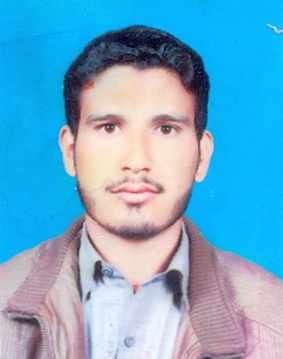 NameAbdul DegreeDAE-CivilNationalityPakistaniDate of BirthSeptember 24, 1994GenderMaleCareer ObjectiveCareer ObjectiveCareer ObjectiveCareer ObjectiveCareer ObjectiveSeeking a challenging career with a progressive organization that provides an opportunity to capitalize my skills & abilities in field of Civil Engineering.Seeking a challenging career with a progressive organization that provides an opportunity to capitalize my skills & abilities in field of Civil Engineering.Seeking a challenging career with a progressive organization that provides an opportunity to capitalize my skills & abilities in field of Civil Engineering.Seeking a challenging career with a progressive organization that provides an opportunity to capitalize my skills & abilities in field of Civil Engineering.Seeking a challenging career with a progressive organization that provides an opportunity to capitalize my skills & abilities in field of Civil Engineering.My Skills SummaryMy Skills SummaryMy Skills SummaryMy Skills SummaryMy Skills Summary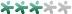 Computer Operater and Concepts.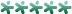 MS office,inpage.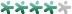 Internet Browsing & Email.Camtasia Studio, Filmora WondershareQuantity&Quality astimation, Project management skills.Good communication and presentetion skillsAdobe Photoshop, Web Designing, Fl Studio 12, Adobe IllustratorDgreeInsitute/BoardMarksPassing YearMetric(Science)Mirpur Ajk Board626/105059% 2nd Division2009F.S.C(Pre Engineering)Mirpur Ajk Board479/110045% 3rd Division2011D.A.E(Civil Engineering)KPK Board of Techincal Education2448/335074% 1st Division2014Site SupervisorXinjiang Beixin Road & Bridge Construction Co., LtdDec 2014 to June 2016Total length of Bridge 3.00 Km & Approach Road 1.85Km including, 03 no of Bridges. This is a Mega Project where 803 no of Piles, 67 no of Piers, Height 15 to 28 meter, Pre-stress girder Length 45.80 Meter & Pre-stress Deck Slab The Key  responsibilities are checking shop drawing, Bar bending Schedules, Variation orders etc.